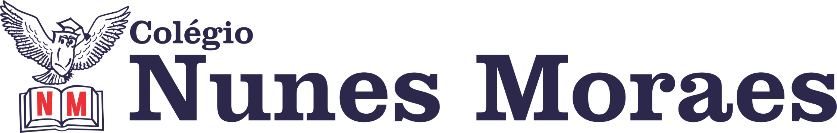 AGENDA DIÁRIA 5° ANO EF- 23 DE ABRIL.1ª AULA: Português (Texto).Capítulo 06 – Um dia de vlogger.Objeto do conhecimento: Leitura/Escuta (Vlog).Atividades do dia: 23 de abril de 2021.No vídeo a seguir tem a explicação e acompanhamento de toda a aula. Nele, você verá:Passo 01 – Assista novamente ao vídeo 1 do canal Grandes Pequeninos na página 11. Link do vídeo: https://m.youtube.com/watch?v=Sv06n6WZQsw&feature=youtu.bePasso 02 – Atividade de classe: páginas 12 e 13(questões 03 a 06). Link da vídeoaula: https://youtu.be/X2eXOu2LgPk  Obs: Ao final da aula, envie a foto da atividade de classe (páginas 12 e 13) de Língua Portuguesa (livro 2) para o WhatsApp da professora de sua turma.2ª AULA: Geografia.Capítulo 06 – Tecnologia e trabalho no setor primário.Objeto do conhecimento: Práticas tradicionais e modernas na agricultura.Atividades do dia: 23 de abril de 2021. No vídeo a seguir tem a explicação e acompanhamento de toda a aula. Nele, você verá:Passo 01 – Explicação de “As diferentes tecnologias utilizadas na agricultura” na página 89.Passo 02 – Atividade de classe: página 92 (questão 03). Link da vídeoaula: https://youtu.be/aLYtAudZp8M Obs: Ao final desta aula, envie a foto da atividade de classe (página 92) para o WhatsApp da professora de sua turma.3ª AULA: MATEMÁTICA Capítulo 5 “Cálculos por todo lado”Atividades do dia: 23 de abril de 2021 Passo 1: Revisão do capítulo 5 a partir das atividades no livro de “Atividades Suplementares”. Página 45 e 46asso 2 - Atividade de classe: Atividades suplementares p. 45 e 46, questões 9 e 10 e página 47, questões 1 e 2.Passo 3 - Atividade de casa: Atividades suplementares p. 48, questões 4 e 7.Link da vídeoaula: https://youtu.be/l0OUbLvya1s Obs: Ao final da aula, envie a foto da atividade de classe e casa para o WhatsApp da professora de sua turma.4ª AULA: ArteCapítulo 05 –  O grafite e a dança nas ruas.Atividades do dia: 23  de abril de 2021 Passo 1: Revisão do conteúdo da aula passada onde iniciamos os estudo do capítulo 5 p. 50 e 51.Passo 3: Acompanhe a explanação do conteúdo das páginas 57 a 63, grife as informações que considerar principais sobre o conteúdo dessas páginas.Passo 4: Atividade de classe página 58 –  Produzir um desenho. ( Acompanhe as dicas dadas na videoaula para produzir seu desenho)Link da vídeoaula:  https://youtu.be/yMKks9iq97w Obs: Ao final desta aula, envie a foto da atividade de classe e o áudio pedido para o WhatsApp da professora de sua turma.